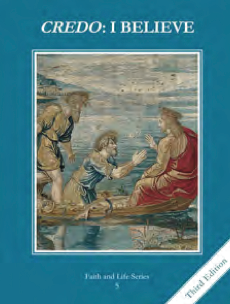 Teacher’s Manual: pp. 244, 246, 248	The Catholic Church is the one true church founded by Jesus Christ.  The Church can be identified by four marks:  one, holy, catholic and apostolic.  Identity is based on recognizable characteristics.Discuss four objects that start with similar qualities, but are identified by differences.Identify the Catholic Church by its four marks as one, holy, catholic and apostolic.Discuss the four marks of the Church.One: in belief, worship and leadershipHoly: in her Founder (Jesus), members and saintsCatholic: universal, for all people in all times and in all placesApostolic:  her ministers receive their powers from the Apostles by an uninterrupted chain of successionReferences for the four marks in Scripture.Symbols of the Church (from Scripture)Mystical Body of ChristSheepfoldVineyardBrideArk/ShipThe handout called “How Old is Your Church?” is a very insightful look at where different Protestant denominations began and would be a good resource to give the students.For the Scripture slide you can have students look up the passages in groups and guess which mark, or you can read the passage and have them identify the mark.For the symbols of the Church, you can have students draw a picture to illustrate one of the symbols and share it with the group.Watch the video of a bishop recapping each of the four marks to review.Guide students to pray with Matthew 16:16-18 and have students journal about their experience.